A number between 2780 and 2899
______A number greater than 6534
______A number less than 3000
______A number with 7 
in the hundreds place
______A number that rounds to 4000
______A number with 2 
in the tens place
______A number between 1000 and 1999
______A number that has “+ 400” when written in expanded form
______A number that rounds to 2400
______A number between 2780 and 2899
______A number greater than 6534
______A number less than 3000
______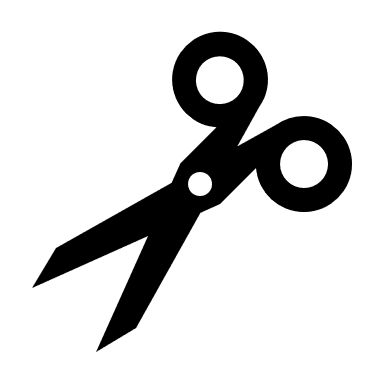 A number with 7 
in the hundreds place
______A number that rounds to 4000
______A number with 2 
in the tens place
______A number between 1000 and 1999
______A number that has “+ 400” when written in expanded form
______A number that rounds to 2400
______A number between 2780 and 2899
______A number greater than 6534
______A number less than 3000
______A number with 7 
in the hundreds place
______A number that has “+50” when written in expanded form
______A number with 2 
in the tens place
______A number between 1000 and 1999
______A number that has “+ 400” when written in expanded form
______A number with 8 
in the thousands place
______A number between 2780 and 2899
______A number greater than 6534
______A number less than 3000
______A number with 7 
in the hundreds place
______A number that has “+50” when written in expanded form
______A number with 2 
in the tens place
______A number between 1000 and 1999
______A number that has “+ 400” when written in expanded form
______A number with 8 
in the thousands place
__________________________________________________________________________________________________________________